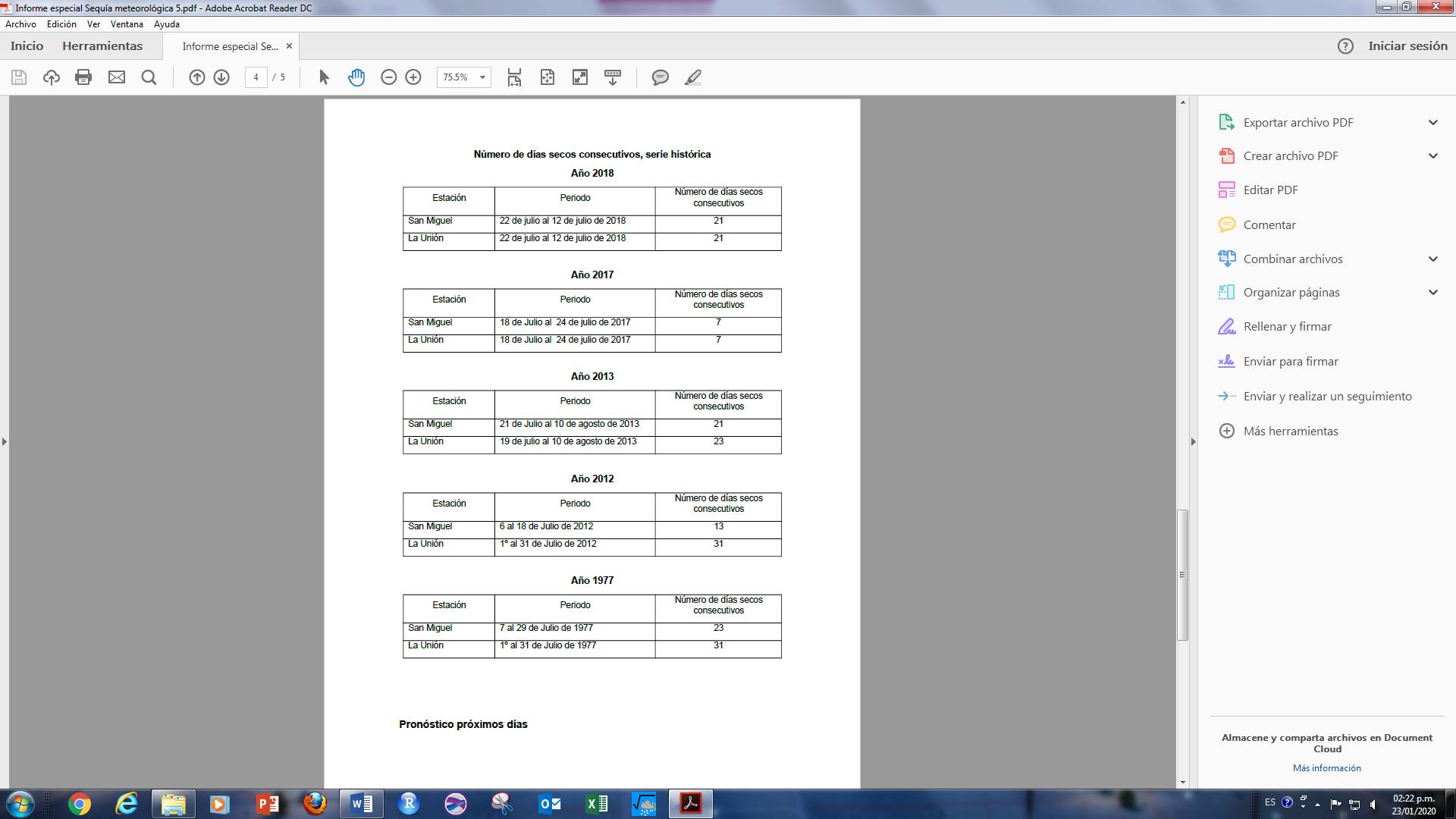 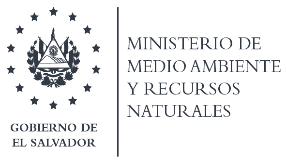           MINISTERIO DE MEDIO AMBIENTE Y RECURSOS NATURALES          MINISTERIO DE MEDIO AMBIENTE Y RECURSOS NATURALES          MINISTERIO DE MEDIO AMBIENTE Y RECURSOS NATURALES          MINISTERIO DE MEDIO AMBIENTE Y RECURSOS NATURALES          MINISTERIO DE MEDIO AMBIENTE Y RECURSOS NATURALES          MINISTERIO DE MEDIO AMBIENTE Y RECURSOS NATURALES               DIRECCION GENERAL DEL OBSERVATORIO AMBIENTAL               DIRECCION GENERAL DEL OBSERVATORIO AMBIENTAL               DIRECCION GENERAL DEL OBSERVATORIO AMBIENTAL               DIRECCION GENERAL DEL OBSERVATORIO AMBIENTAL               DIRECCION GENERAL DEL OBSERVATORIO AMBIENTAL               DIRECCION GENERAL DEL OBSERVATORIO AMBIENTAL                      GERENCIA DE METEOROLOGIA                      GERENCIA DE METEOROLOGIA                      GERENCIA DE METEOROLOGIA                      GERENCIA DE METEOROLOGIA